Бинарный урок по литературе и алгебре в 10 классе по теме:«О, сколько нам открытий чудных готовит просвещенья дух...»                                                                           А.С.ПушкинЦели урока:дидактические: усвоить определение  простейших тригонометрических уравнений и общее решение простейших тригонометрических уравнений; повторить свойства функций по графикам, через работу с поэтическими текстами и математическими формулами раскрыть природу удивительных открытий в поэзии, математике, биологии;развивающие: развитие познавательного интереса, логического мышления, интеллектуальных способностей, фантазии; формирование математической речи;воспитательные: вдохновлять на свои личные исследования, открытия, находки; формировать эстетические навыки при оформлении записей в тетради и самостоятельность мышления у учащихся.Оборудование: оформление доски, выставка книг, раздаточный материал (стихотворения А. Фета, Ф.Тютчева), словарь к теме, презентация.Ход урока:1.  Организационный момент, тема, цель, записи. Словарь к теме (слова выписаны на доске): мироздание, «чистое искусство», пейзажные зарисовки, романтизм, звукозапись, цветозапись, синусоида, тригонометрические уравнения, общечеловеческие ценности,  математическое «растениеводство», циссоида Диоклеса, фантазия2.  Проблемные вопросы к основной части урока:Что такое открытие?  Попробуйте составить синонимический ряд к слову «открытие». Что удивляет нас в открытиях исследованиях, находках?  Какие стихи поэтов А. Фета и Ф. Тютчева считаются открытиями в мироздании? Чем взволновало именно это стихотворение? Можно ли создать с помощью фантазии формулу любви?  Формулу цветка?  Формулу числа?  Формулу человека?3. Вступительное слово учителя литературы:1). Мироздание  (мир звуков, мир слов, мир вещей, мир чисел, мир чувств...)(учитель совместно с учащимися ищет определение понятию мироздание )2). «Воздушные жители»Воздушный житель! Приоткрой-ка дверь:Ты на пороге Мирозданья,Не бойся, ведь теперьТы под защитой понимания.Открой сей мир вещей и звездЛюбви, цветов и человекаИ крылья есть, и Космос здесьИ можешь ты рукой до звезддотронуться от века и до века.Ф.И.Тютчев4. Вступительное слово учителя математики (обзор 1,2,3 проблемных вопросов, поставленных в начале урока):     Сегодня мы с учителем литературы пошли на эксперимент и решили провести совместный урок. Естественно перед уроком мы совещались, как провести аналогию между двумя столь различными науками: математика приводит в порядок ум, а литература – душу; на уроках математики мы изучаем тригонометрические уравнения и функции, а на уроках литературы творчество А. Фета и Ф. Тютчева, и выявили, что точек соприкосновения очень много, но наиболее интересным объектом для нас будет природа открытий. Давайте попробуем дать определение, что  такое открытие? (учащиеся отвечают). Давайте выявим составляющие элементы открытия: что предшествует открытию, что его сопровождает и каковы результаты или последствия могут иметь место? (учащиеся отвечают). Теперь такое задание: подумайте 5 минут и создайте синонимический ряд к слову открытие (учащимися были предложены следующие слова: исследование, находка, эврика, неожиданность, парадокс, модерн, авангард, новшество, поиск, бунт, творчество, фантазия, революция, озарение), я бы добавила в этот ряд еще одно очень важное слово, попробуйте догадаться какое, послушав следующую историю из жизни: «В октябре . на заседании математического общества,  где математики обсуждают свои открытия, самое большое впечатление произвел профессор Коул, который подошел к доске и,  не говоря ни слова,  сначала перемножил два числа: 761838257287 и 193707721, затем вычислил значение выражения  и, указав на совпадение результатов, так и не проронив ни слова, под бурные апплодисменты «зрителей» сел на место. Так Коул опроверг господствовавшую до этого почти 260 лет гипотезу о том, что число   простое. Но самое интересное в этой истории то, что на вопрос коллег, сколько времени потратил он на поиски доказательства, Коул ответил: «Все воскресенья в течении трех лет»[1]. Каким синонимом к слову открытие вы бы охарактеризовали эту историю? (самоотдача – ведь не зря людей науки и искусства очень часто называют «людьми не от мира сего», т.к. они настолько поглощены миром своих идей, что не замечают реальности).Вернемся к алгебре – на уроках мы с вами решаем тригонометрические уравнения, давайте вспомним какой вид имеют простейшие тригонометрический уравнения и общий вид решений (учащиеся дают определение простейших тригонометрических уравнений, записывают их виды и общее решение  на доске и в тетраде). Определение. Уравнения вида f(x) = а, где а – данное число, а f(x) – одна из тригонометрических функций, называются простейшими тригонометрическими уравнениями.1. Пусть дано простейшее уравнение cos t = a.Данное уравнение:a) при -1< t < 1 имеет две серии корнейt1 = arсcos a + 2k, k  Z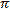 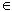 t 2 = - arсcos a + 2m, m  Z.Эти серии можно записать такt = ± arсcos a + 2n, n  Z ;б) при а > 1 и a < -1 уравнение не имеет корней.2. Пусть дано простейшее уравнение sin t = a.Данное уравнение :при -1< t < 1 имеет две серии корней:t1 = arсsin a + 2n, n  Zt 2 =  - arсcsin a + 2n, n  Z.Эти серии можно записать такt = ( -1)k arсsin a + k, k  Z ; б) при а > 1 и a < -1 уравнение не имеет корней.3. Пусть дано простейшее уравнение tg t = a.Данное уравнение при любом а  R имеет одну серию решенийх = аrctg a + n, n  Z.4. Пусть дано простейшее уравнение ctg t = a.Данное уравнение при любом а  R имеет одну серию решенийх = аrcctg a + n, n  Z.Устная работа: разбор частных случаев.    Конечно любой наблюдающий со стороны зритель  скажет: «Ну и где же здесь поэзия?..»   Как то раз итальянский геометр Гвидо Гранди создал розы. Вовсе не те прекрасные растения которые известны всем. Розы Гвидо Гранди  радуют глаз правильными и плавными линиями, но их очертания не каприз природы – они предопределены математическими зависимостями. Семейство цветков Гвидо Гранди  описывается тригонометрическим уравнением в полярных координатах: R=A SIN KF, где А и К – некоторые постоянные; R, F – переменные [1].      На рисунках  изображены эти кривые при различных значениях параметра К. 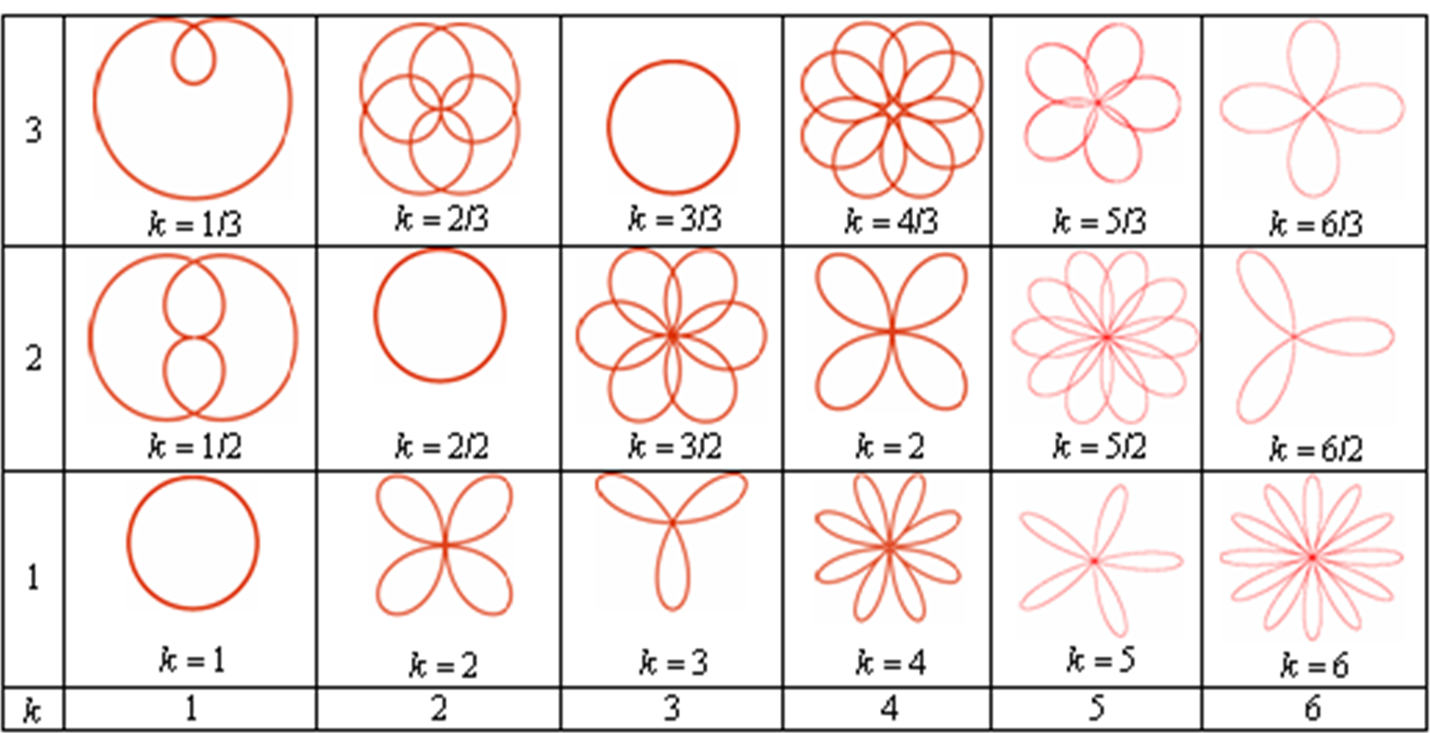 У каждого открытия есть последователи: очарованный результатами Гранди, немецкий геометр 19 века Хабенихт также решил заняться математическим «растениеводством». И в результате многочисленных экспериментов «вырастил» замечательные экспонаты [1]. Данные экспонаты были созданы в нашем компьютерном классе учащимися 10 класса с помощью программы Gran 1.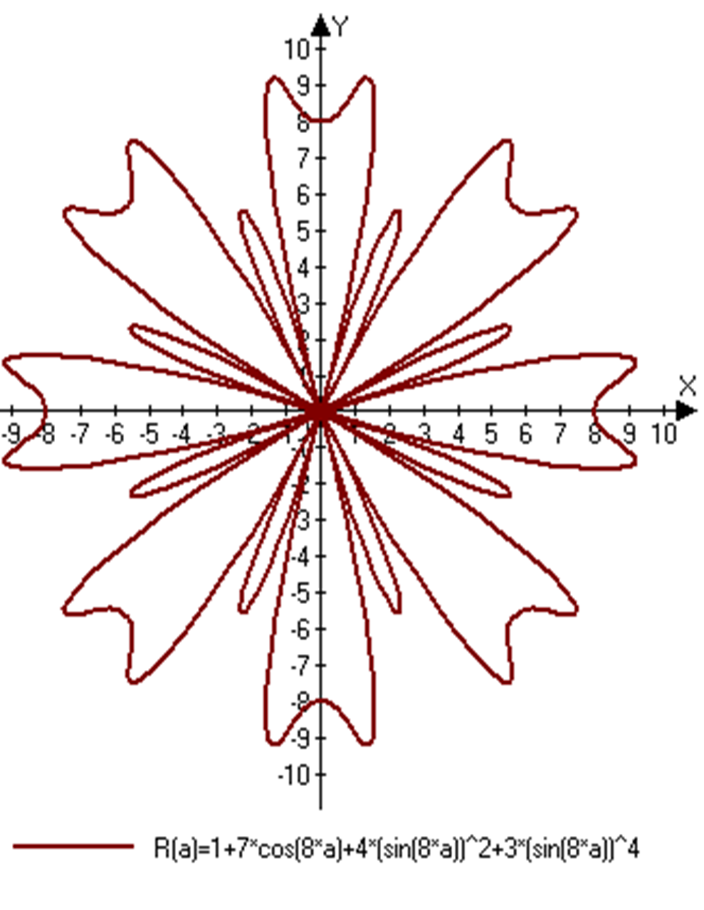 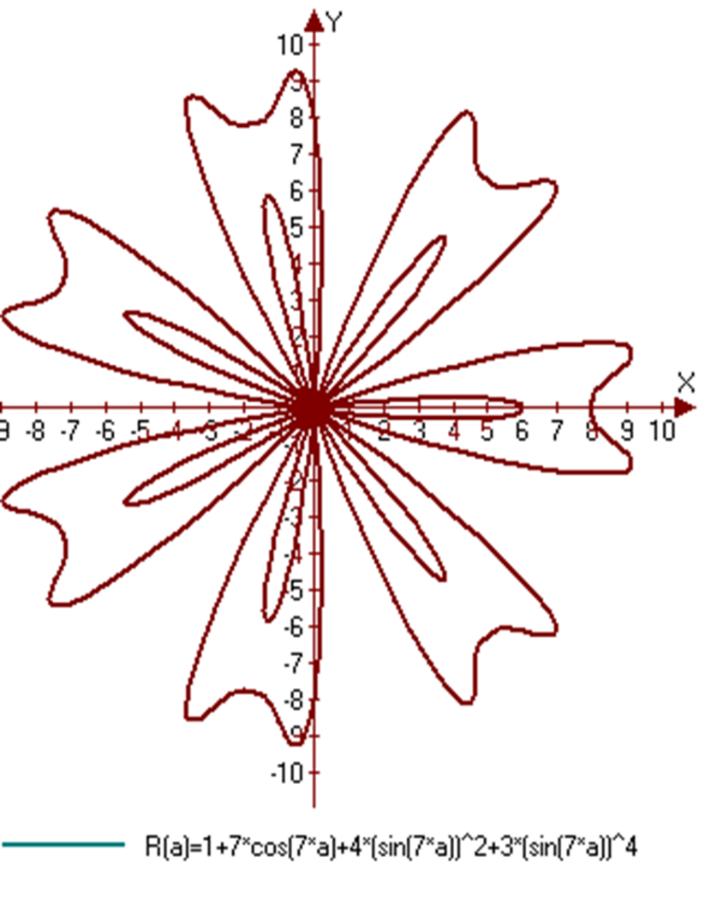 5. Работа с классом учителя литературы  (решение 4,5 проблемных вопросов)Вот там на заре растянулсяПричудливый мир облаков,А там только кровли да стены,Да ряд золотых куполов.То будто-бы белый твой город,Твой город родной и знакомый,Высоко на розовом небеНад темной уснувшей землей.И весь этот мир воздушныйИз чисел, из формул, из снов плывет,Потому ты послушныйОн манит тебя за собой…Работа над 4 проблемным вопросом  (разбита между учащимися класса по командам):1 команда – биография Ф.И. Тютчева2 команда – биография А. Фета3 команда – графиком какой  функции вы бы  описали человеческую жизнъ ?  Почему? (с опорой на произведения А.Фета, Ф.И. Тютчева и их биографий))Работа с раздаточным материалом (5 проблемный вопрос):Каждая команда получает по три карточки с произведениями поэтов, задача команд- краткий анализ литературного произведения 6.. Выступление учителя литературы и математики, (обзор 6 проблемного  вопроса)-Можно ли с помощью фантазии создать формулу любви? Из каких элементов состояла бы ваша формула?-Что бы вы сказали об отношениях людей, которые можно было бы сопоставить со следующей зависимостью: ƒ(x)=, х>0 (учащиеся отвечают, что такие люди несовместимы и отношения между ними весьма затруднительны, т.к. область определения этой фунции-пустое множество)-Что бы вы сказали об отношениях людей, если бы их можно было сопоставить со следующей функцией: ƒ(x)=tgx, xє (-П/2;П/2) (уч-ся отвечают, что отношения этих людей положительно развиваются, т.к. функция определена на всей области определения и является монотонно возрастающей) -Попробуйте создать формулу своих отношений с друзьями. -Анализируя биографии Ф. Тютчева и А. Фета, вы сказали, что человеческую жизнь можно сравнить с синусоидой (т.к. этот график то возрастает, то убывает и обладает периодичностью), подтверждая это, поэт написал следующие строки: Научись беду встречать не плача,Горький миг - не зрелище для всех.Знай, душа растет при неудачахИ слабеет, если скор успех.Мудрость обретают в трудном споре,Предначертан путь нелегкий твой.Синусоидой радости и горя,А не вверх взмывающей кривой. Е. Долматовскийна самом деле автор слов сравнил жизнь с тремя функциями: тригонометрической, обратной пропорциональностью и линейной функцией. Найдите строки, которые соответствуют обратной пропорциональности (учащиеся отвечают: «душа растет при неудачах и слабеет, если скор успех»)-Можно ли создать формулу цветка? -конечно, мы об этом говорили в начале урока и в подтвержденье этому проанализируем стихотворение «формула цветка» Леонида Вышеславского: Формула цветкаСплелись в клубок запутанные трассырабочих пчел, и оводов, и ос.Разгул цветов.Сплошное буйство красок.Неразбериха полная.Хаос.Но это только кажется снаружи.Лишь озарясь познания огнем,мы изнутри порядок обнаружим,строжайший строй в нестройности найдем.И станет ясным листьев бормотание,и пляска пчел у тесного летка,и, разглядев растение, ботаникизобразит нам формулу цветка.-Это стихотворение можно воспринимать как поэтический эквивалент известному высказыванию создателя кибернетики Ноберта  Винера: «Высшее назначение математики... состоит в том, чтобы находить скрытый порядок в хаосе, который нас окружает...»-Любое открытие надо доводить до совершенства: формулу идеального цветка образуют два уравнения в полярной системе координат (r,ƒ):   r = sin²3ƒ, 0≤ƒ≤ 2П - уравнение «лепестков»r = 21∙ sin ƒ∙tgƒ, 0≤ƒ≤ П/2 - уравнение «стебля», эта кривая называется циссоида Диоклесса. 7. Заключение-Окончить наш сегодняшний урок нам хотелось бы стихотворением Б. Слуцкого « физики и лирики»:От задач, совсем примитивных,Геометрии прикладной,Математика очень активноШла вперед не по прямойРасширялись кланы объективов,Постулатов и аксиом,Открывая путь интеллекту,Чтобы образов грянул гром.Совместимы ль злодейство, гений,Сын, отец и святейший дух?Здесь вопросов много, сомнений...Размышлений и споров вслух,В Царскосельском лицее, в парках,Где с друзьями Дельвиг гулял,Стих возник, что сильно и яркоДве культуры составлял.А потом были Споу,Слуцкий, Фейнберг... Много, много других…Физик с лириком не столкнутся,Смысл — в совместной работе их!Математику в новом векеПеремены больше недуги,Две культуры-в одном человекеТесно сблизятся, совпадут...Подведение итогов урокаПродолжите фразу :Сегодня на уроке я повторил …Сегодня на уроке я научился …Для меня было открытием …Больше всего меня поразило …Домашнее задание: На уроке информатики создать цветок своей фантазии с помощью программы GRAN 1 и написать краткую аннотацию.Литература:1. Энциклопедия для детей. Том 11 - Математика. М.: Аванта+, 2003. - 688 с.